MAURITIUS ATHLETICS ASSOCIATION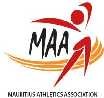 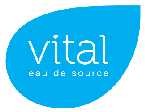 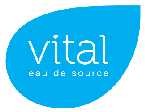 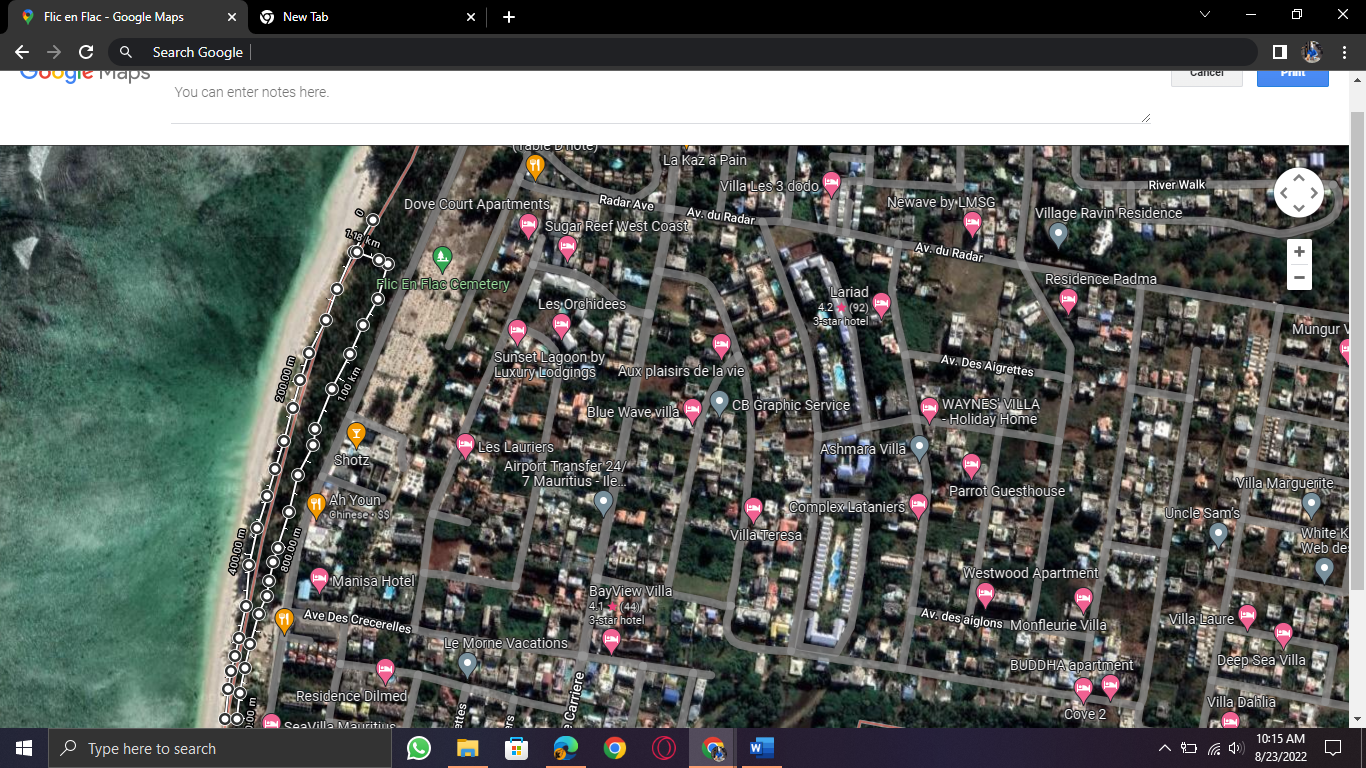 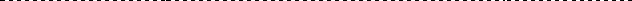 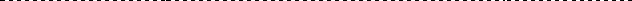 CIRCUIT 11 -2 -5 -6 -11 KMCIRCUIT 21 – 2 – 3 – 4 – 5 – 6 - 11.4 KM109:00Senior MenDep 1 + 1 CIRCUIT 1 + 5 CIRCUIT 2 + X - O8 Km209.45U 10 – BoysU 10 – GirlsDep O + 1 CIRCUIT 1 + X - O1.1 Km310.10U 12 – BoysU 12 – GirlsDep 1 + 1 CIRCUIT 2 + X - O1.5 Km410.25U 20 – MenDep 1 + 1 CIRCUIT 1 + 4 CIRCUIT 2 - X - O6.5 Km510.45U 14 – GirlsDep O + 2 CIRCUIT 1 + X - O2.1 km610.55U 14 – BoysU 16 – GirlsDep O + 2 CIRCUIT 2 + X - O3 Km711.05U 18 – BoysMasters - MenDep O + 4 CIRCUIT 2 + X - O5.7 Km811.30Senior – WomenU 20 – WomenDep 1 + 1 CIRCUIT 1 + 3 CIRCUIT 2 - X - O5.1 km911.45U 16 Boys/ U 18 Girls/ Master womenDep 1 + 3 CIRCUIT 2 + X - O4.3 Km1012.00Fun RunDep 1 + 2 CIRCUIT 1 + X - O2 Km